Про затвердження Типових штатних нормативів загальноосвітніх навчальних закладівНаказ МОН №1205 від 06.12.10 рокуМІНІСТЕРСТВО ОСВІТИ І НАУКИ УКРАЇНИНАКАЗ№1205 від 06 грудня 2010 рокуЗареєстровано в Міністерстві юстиції України 22 грудня 2010 року за №1308/18603Про затвердження Типових штатних нормативів загальноосвітніх навчальних закладівВідповідно до статті 45 Закону України "Про загальну середню освіту", розпорядження Кабінету Міністрів України від 27.08.2010 №1716-р "Питання типових штатних нормативів загальноосвітніх навчальних закладів" та з метою упорядкування штатів та штатних нормативів загальноосвітніх навчальних закладів, наказую:1. Затвердити Типові штатні нормативи загальноосвітніх навчальних закладів, що додаються.2. Керівникам закладів надається право у разі виробничої необхідності змінювати штати окремих структурних підрозділів або вводити посади (крім керівних), не передбачені штатними нормативами для даного закладу, в межах фонду оплати праці, доведеного лімітними довідками на відповідний період. Заміна посад працівників може здійснюватись лише в межах однієї категорії (педагогічного, господарсько-обслуговуючого тощо) персоналу.3. Керівникам закладів привести штатні розписи загальноосвітніх навчальних закладів у відповідність до цього наказу. При цьому з метою економного і раціонального використання коштів та відповідно до постанови Кабінету Міністрів України від 22.10.2008 №943 "Про економію бюджетних коштів, передбачених для утримання органів державної влади та інших державних органів" не допускати збільшення чисельності працівників у закладах, що склалась на 01.09.2012.У разі виробничої необхідності за рахунок спеціального фонду навчальними закладами можуть бути введені додаткові посади.4. Цей наказ набирає чинності з 01.09.2012.5. Контроль за виконанням наказу покласти на першого заступника Міністра Б.М. Жебровського.Міністр       Д.В. ТабачникПОГОДЖЕНО:Міністерство праці та соціальної політики України       Заступник Міністра В.КоломієцьМіністерство фінансів України       Заступник Міністра С.О. РибакЦК Профспілки працівників освіти і науки       Голова ЦК Профспілки Г.Ф. ТрухановДодатково див.: Типові штатні нормативи загальноосвітніх навчальних закладів Дата публікації: 10.01.2011 ЗАТВЕРДЖЕНОНаказ Міністерства освіти і науки України06.12.2010 № 1205 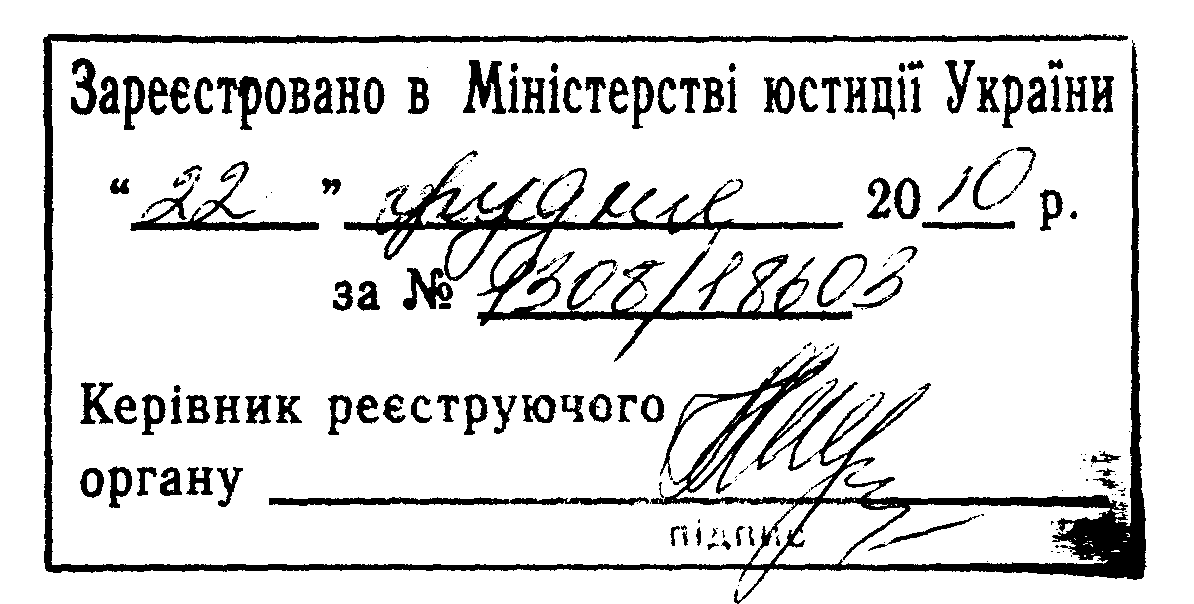 Типові штатні нормативи загальноосвітніх навчальних закладів1. Типові штатні нормативи загальноосвітніх навчальних закладів поширюються на усі типи загальноосвітніх навчальних закладів (далі – школи), крім шкіл-інтернатів усіх типів, спеціальних, санаторних шкіл, шкіл соціальної реабілітації та вечірніх (змінних) шкіл, та визначають максимальну кількість посад (штатних одиниць). Формування штатів шкіл передбачається з урахуванням їх контингенту учнів, кількості класів, режиму роботи, площ та санітарного стану приміщень, будівель і споруд.2. Штатний розпис школи розробляється в межах затвердженого центральними та місцевими органами виконавчої влади та органами місцевого самоврядування фонду заробітної плати, дотримуючись найменування посад, передбачених цими Типовими штатними нормативами.3. При визначенні штатного розпису школи кількість учнів шестирічного віку, навчання яких організовано в дошкільному навчальному закладі, не враховується.4. Для надання платних послуг за рахунок спеціального фонду можуть утримуватися інші посади, необхідні  для надання цих послуг.Таблиця* Відповідно до Міжгалузевих норм чисельності робітників, що обслуговують громадські будівлі, затверджених наказом Міністерства праці та соціальної політики України від 11.05.2004 № 105, загальна чисельність сторожів розраховується за формулою: Чзс = Чн  Кн, де: Чн  - нормативна чисельність за таблицею, осіб; Кн – коефіцієнт, що враховує невиходи (щорічні відпустки, хвороби тощо). Прийнято Кн = 1,15.Норма чисельності сторожів визначається згідно із таблицею:Заступник директора департаменту 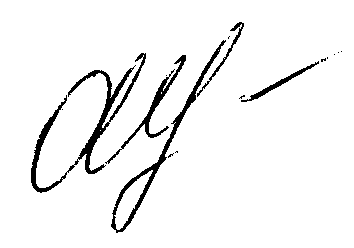 економіки та фінансування                                                             О.М. ЩегловаНайменування посадиНормативна чисельність(максимальна)Умови введення 123Директор школи1Посада директора вводиться у школах І ступеня за наявності 20 і більше учнів, а також у всіх інших школах незалежно від кількості учнів і класів у них:Заступник директора школи з навчальної, навчально-виховної роботи у школах І, І-ІІ, І-ІІІ, ІІ-ІІІ та ІІІ ступенів0,5при кількості 6-9 класів  Заступник директора школи з навчальної, навчально-виховної роботи у школах І, І-ІІ, І-ІІІ, ІІ-ІІІ та ІІІ ступенів1при кількості 10-20 класів  Заступник директора школи з навчальної, навчально-виховної роботи у школах І, І-ІІ, І-ІІІ, ІІ-ІІІ та ІІІ ступенів1,5при кількості 21-29 класівЗаступник директора школи з навчальної, навчально-виховної роботи у школах І, І-ІІ, І-ІІІ, ІІ-ІІІ та ІІІ ступенів2при кількості 30 і більше класівКрім того: у школах І-ІІІ ступенів, які мають один-чотири 9-11 класи, кількість посад заступників директора збільшується на 0,5 штатної одиниці, п’ять і більше 9-11 класів – на 1 штатну одиницю;у спеціалізованих середніх школах І-ІІІ ступенів з поглибленим вивченням іноземної мови, ліцеях, гімназіях та колегіумах вводиться додатково посада заступника директора.У межах вказаних норм за наявності двадцяти одного і більше класів має бути введено не менше 0,5 штатної одиниці посади заступника директора з виховної роботиКрім того: у школах І-ІІІ ступенів, які мають один-чотири 9-11 класи, кількість посад заступників директора збільшується на 0,5 штатної одиниці, п’ять і більше 9-11 класів – на 1 штатну одиницю;у спеціалізованих середніх школах І-ІІІ ступенів з поглибленим вивченням іноземної мови, ліцеях, гімназіях та колегіумах вводиться додатково посада заступника директора.У межах вказаних норм за наявності двадцяти одного і більше класів має бути введено не менше 0,5 штатної одиниці посади заступника директора з виховної роботиКрім того: у школах І-ІІІ ступенів, які мають один-чотири 9-11 класи, кількість посад заступників директора збільшується на 0,5 штатної одиниці, п’ять і більше 9-11 класів – на 1 штатну одиницю;у спеціалізованих середніх школах І-ІІІ ступенів з поглибленим вивченням іноземної мови, ліцеях, гімназіях та колегіумах вводиться додатково посада заступника директора.У межах вказаних норм за наявності двадцяти одного і більше класів має бути введено не менше 0,5 штатної одиниці посади заступника директора з виховної роботиЗаступник директора з господарської роботи1Вводиться в міських школах та школах селищ міського типу з кількістю учнів понад 600 та в сільських – з кількістю учнів понад 400 осібЗавідувач господарства1Вводиться в міських та селищних школах з кількістю учнів від 100 до 600 та в сільських - з кількістю учнів від 80 до 400 осіб за наявності восьми і більше класів.У школах І ступеня така посада вводиться при кількості шести і більше класівПедагог-організатор 0,5при кількості 5-7 класів (з 1 по 9 клас)Педагог-організатор 1при кількості 8-37 класів (з 1 по 9 клас)Педагог-організатор 2при кількості 38 більше класів (з 1 по 9 клас)Вихователь0,5(на один автобус)У школах, що мають групи продовженого дня, вводиться посада вихователя для роботи групи продовженого дня залежно від загальної кількості годин роботи груп, виходячи з норми на ставку 30 годин на тиждень.Вводиться додатково за наявності у школі організованого підвезення учнів шкільним автобусом для супроводу дітей (незалежно від кількості шкіл, що обслуговує автобус).У школах, де запроваджується інклюзивне навчання, може вводитися посада вихователя (асистента вчителя) для роботи з учнями, які мають вади розумового (або) фізичного розвитку, з розрахунку 0,5 ставки на клас, у якому навчаються такі дітиМайстер виробничого навчання:Вводиться у школах  І-ІІІ ступеня, де організовано виробниче навчання з керування транспортними засобами, роботі на сільськогосподарських машинах, роботі на комп’ютері та іншій організаційній техніці:з керування транспортними засобами1 посадана групу 35 учнів;за кількістю учнів менше 35 -  пропорційно кількості учнівна сільськогосподарських машинах 1 посада на групу 35 учнів.Учні в групі для практичного навчання роботі на сільськогосподарських машинах можуть комплектуватися як з однієї, так і з кількох шкіл по роботі із комп’ютером та іншою оргтехнікою1 посадавводиться з розрахунку на чотири групиКерівник гуртка, секції, студії0,5Вводиться в усіх школах:при кількості 5-15 класівКерівник гуртка, секції, студії1при кількості 16 – 30 класівКерівник гуртка, секції, студії1,5при кількості 31 і більше класів.Крім того, в школах І-ІІІ ступеня на гурткову роботу військо-патріотичного та спортивного напряму передбачається додатково 0,5 посади керівника гурткаПрактичний психологСоціальний педагогПосади практичних психологів, соціальних педагогів вводяться в штати шкіл за умови наявності фахівців за нормативами чисельності практичних психологів та соціальних педагогів шкіл відповідно до Положення про психологічну службу системи освіти України, затвердженого наказом Міністерства освіти і науки України від 03.05.99 № 127, зареєстрованого в Міністерстві юстиції 30.12.99 за№ 922/4215 (із змінами)Бухгалтер (головний бухгалтер)1Вводиться у школах, які ведуть самостійний бухгалтерський облікСекретар (секретар-друкарка)0,5при кількості 8-10 класів Секретар (секретар-друкарка)1при кількості 11 і більше класівЗавідувач бібліотеки1Вводиться у школах, що мають 11 і більше класівБібліотекар0,5при кількості 5-10, або 25-29 класівБібліотекар1при кількості 30 і більше класівЛаборант0,5Вводиться за наявності обладнаних кабінетів фізики, хімії та біології на кожні п’ять  7-11 класів, але не більше 3 штатних одиниць. У школах з контингентом менше 100 учнів посада лаборанта не вводитьсяІнженер-електронік0,5За наявності навчального комп’ютерного комплексу з кількістю комп’ютерів 6-10 одиницьІнженер-електронік1За наявності навчальних комп’ютерних комплексів з кількістю комп’ютерів більше 10 одиницьФахівець з охорони праціВводяться в штати шкіл за нормативами, визначеними наказом Державного комітету України з нагляду за охороною праці від 15.11.2004 № 255 «Про затвердження Типового положення про службу охорони праці», зареєстрованого в Міністерстві юстиції 01.12.2004 за 
№ 1526/10125  Гардеробник1Вводиться за наявності обладнаного гардеробу на 200 окремих місць.За наявності другої зміни вводиться додаткова кількість гардеробників з розрахунку 1 штатна одиниця на 200 учнів, які навчаються в другу зміну і забезпечені місцями в гардеробіРобітник з комплексного обслуговування й ремонту будівель (або слюсар-сантехнік, столяр та інші)0,5при кількості до 7 класів включноРобітник з комплексного обслуговування й ремонту будівель (або слюсар-сантехнік, столяр та інші)1при кількості 8-20 класів Робітник з комплексного обслуговування й ремонту будівель (або слюсар-сантехнік, столяр та інші)1,5при кількості 21-37 класівРобітник з комплексного обслуговування й ремонту будівель (або слюсар-сантехнік, столяр та інші)2при кількості 38 і більше класів.У школах, що мають санітарно-очисні споруди, робітник з комплексного обслуговування й ремонту будівель вводиться з розрахунку 1 штатна одиниця в зміну з урахуванням кількості робітників, передбачених цим пунктомЕлектромонтер з ремонту та обслуговування електроустаткування0,5при кількості 9 класів Електромонтер з ремонту та обслуговування електроустаткування1при кількості 10 і більше класівМашиніст (кочегар) котельні2 штатні одиниці в змінуВводиться в школах, де опалення приміщень не передано в систему житлово-комунального  господарства.За наявності центрального опалення: в котельнях, що опалюються твердими видами палива (торф, кам’яне вугілля), з поверхнею нагріву котлів понад Машиніст (кочегар) котельні1 штатна одиниця в змінув котельнях з газовим опаленнямМашиніст (кочегар) котельні2 штатні одиниців змінув котельнях, що не обладнані автоматикою безпекиОпалювач0,5 штатної одиниці опалювача на кожні 5 печей (але не менше 0,5 штатної одиниці на школу)За наявності пічного опаленняОпалювачУ школах з централізованим теплопос-тачанням (ТЕЦ), що мають тепловий пункт або елеватор, додатково вводиться штатна одиниця робітника з комплексного обслуговування й ремонту будівель, а за наявності бойлерів, насосів - 1 посада такого робітника в зміну.Штатні одиниці кочегарів, опалювачів і робітників з обслуговування і поточного ремонту, передбачені цим пунктом, вводяться на опалювальний сезон. Із загальної кількості вказаних штатних одиниць машиністів (кочегарів) і робітників, передбачених цим пунктом, вводиться одна штатна одиниця (0,5 штатної одиниці опалювача) на рікВодій автотранспортних засобів (автобуса)1За наявності автотранспортного засобу (автобуса) для організованого підвезення учнів на навчання і додомуЛікар-педіатр1Якщо медичне обслуговування  школи не здійснюється закладами охорони здоров’я, посада вводиться за наявності 1000 і більше учнівСестра медична 0,5Якщо медичне обслуговування  школи не здійснюється  закладами охорони здоров’я, посада вводиться з розрахунку:при кількості 100 і менше учнівСестра медична 1при кількості 101 і більше учнівСестра медична з дієтичного харчування0,5При кількості від 60 до 200 учнів, які харчуютьсяСестра медична з дієтичного харчування1понад 200 учнів, які харчуютьсяКухар0,5У школах, які самостійно організовують харчування учнів 1-4 класів та інших учнів, які згідно з чинним законодавством забезпечуються харчуванням: до 60 учнів, що харчуютьсяКухар160-100 учнів, що харчуютьсяКухар1,5100-200 учнів, що харчуютьсяКухар2понад 200 учнів, що харчуютьсяПідсобний робітник1У школах, які організовують харчування учнів самостійноКомірник1У школах, які організовують харчування учнів самостійноДвірник (садівник)-Посада двірника вводиться у школах відповідно до встановлених законодавством норм площі, що прибирається. У школах, які мають фруктовий сад чи земельну ділянку з декоративними насадженнями  площею не менше , додатково може вводиться штатна одиниця посади садівникаСторож*-Штатна одиниця посади сторожа вводяться з метою забезпечення охорони приміщень та споруд загальноосвітніх навчальних закладів упродовж необхідного для цього часу, де немає можливості передати охорону приміщення на пульт позавідомчої охорониПрибиральник службових приміщень0,5 На кожні  площі, що прибирається, але не менше  0,5 посади на школу.         У школах, де заняття проводиться в другу зміну або є групи продовженого дня, додатково вводиться штатна одиниця з  розрахунку 0,5 штатної одиниці на  площі, що використовується учнями цієї зміни або групами продовженого дня. При розрахунку площі, що прибирається, не враховується площа стін, вікон, панелей.Крім того, може не враховуватися площа класних кімнат (кабінетів) 8-11 класів, якщо вона прибирається учнями цих класів№ з/пКількість постів, од.Тривалість охорони об’єкта на добу, год.Тривалість охорони об’єкта на добу, год.Тривалість охорони об’єкта на добу, год.Тривалість охорони об’єкта на добу, год.№ з/пКількість постів, од.8121624№ з/пКількість постів, од.Чисельність, осібЧисельність, осібЧисельність, осібЧисельність, осіб111,72,53,44,5223,45,06,810,0335,17,510,215,0